MEGHÍVÓELTE TÓK HÖK ELNÖKSÉGÉNEK ELNÖKSÉGI ÜLÉSÉREHELYSZÍNELTE Tanító- és Óvóképző Karfsz.31.1126 Budapest, Kiss János altábornagy u. 40.IDŐPONT2023. október 09. 18:00NAPIRENDI PONTOKElnöki beszámolóBejelentésekRendezvényekAktualitásokEgyebekBudapest, 2023. október 09. Takaró MilánElnökELTE TÓK HÖKJelenlévők:Az ülés valódi kezdete: 18:01Az ülés valódi helyszíne: fsz. 31Az Ellenőrző Bizottság megállapítja, hogy az elnökség 6 mandátummal határozatképes.Takaró Milán felkéri Wolf Brigittát jegyzőkönyvvezetőnek.Wolf Brigitta a jelölést elfogadja. Az elnökség egyhangúlag elfogadja.Az előzetesen kiküldött napirendi pontokhoz módosító javaslat nincs.A napirendet az elnökség egyhangúlag elfogadja.Elnöki beszámolóTakaró Milán: 10.09-én Szenátusi ülésen (14:00) elfogadták a Szenátusi ülés munkatervét, illetve az Ombucmanra megválasztották Székely Lászlót. Kiosztották a professzor emeritusz címeket a BTK és TTK-s oktatóknak. A HKR Nemzeti Felsőoktatás Törvénymódosítás életbe lépett, és elfogadták tehát mostantól az okleveleket kari szinten vagy a Dékán és az erre kijelölt Dékánhelyettes fog aláírni névvel és titulussal jelölve. Elfogadták az informatikai kar felvételi szabályzatát, illetve a Bárczi Gusztáv Gyógypedagógiai Kar SZMSZ módosítását, ahol a Docensi titulus váltásról volt szó.Indul három új szak az ELTE-n, amit határozottan tudomásul vettek. A TTK- két új szak, illetve a PPK-n egy.Beszámoltak az ELTE-s gyakorló iskolákban érettségizett diákok felvételi eljárásairól, ezekben a statisztikákban az iránymutatók jók, kijelentették, hogy megéri oda járni.OHV összesítés értékelése a minőségfejlesztési iroda szerint megfeleltünk.Módosítottág a Gazdaság Tudományi Kar alapszabályát.A TOK alapszabály módosítása decemberben kerül majd a szenátus elé.Tanszékvezetői dispután vettem részt (10.05). Itt szó volt a kurzusfelvételi problémákról, a cél egy egységes jelölésrendszer kialakítása a tárgyfelvételre, és egy kommunikációs stratégia kialakítása arra, hogy mit és hogyan fogunk közvetíteni a hallgatók felé.Dékáni megbeszélésen vettem részt (10.05). Amin felvetettük a közösségi tér fejlesztéséhez való ötleteinket, aminek megvalósítása folyamat alá került.EHÖK elnökségi ülésen vettem részt (10.04). Elindul az EENJOY 10.03.-án az ELTEFESZT alatt. A céljuk az, hogy az EHÖK lefedje a releváns szakterületeket. Az ESZÖB elnöke Domoróczki Balázs lett. Az informatikai kar felvetette. hogy a külföldi hallgatók lakhatási viszonyai rosszak, erről a későbbiekben lesz majd megbeszélés. A kliens workshop kapcsán is a héten lesz majd megbeszélés. Az ELTE NEXT program kivitelezése is megbeszélés alatt áll. A rendszeres szociális ösztöndíjak kapcsán növekedett a leadott kérvények száma. Elkészültek az utalási listák és rögzítve is lettek, illetve kiutalásra is kerültek az első kéthavi ösztöndíj összegek, a fellebbezési felület 10.13.-ig elérhető ennek kapcsán. Felvetette az IK, hogy készüljön több példány a minta dokumentumokról. Az OHV kitöltöttségéről konzultáltunk.Dékáni tanácson vettem részt (10-03). Megvitatták, hogy a regisztrációs időszak csak egy hét lesz és ennek függvényében módosul a tavaszi félév. A MAB visszajelzések alapján különböző pontokban fejleszteni kell az egyetemet 2025-ig ez egyetem szintű és kari lebontás nem történt. Elfogadták a tantárgyfelosztási ütemezést. Megvásárlásra került a plágium kereső szoftver.Bejelentések RendezvényekKreisz Janka: Október 19.- én lesz a Back To The Necc buli a KCS-ba kérek mindenkit, hogy osszátok meg a gólya csoportokba, hogy minél többen jöjjenek. Lesz nyereményjáték meg italakció. Szükség lesz az előkészületekhez segítségre, csináltam egy táblázatot kérlek abba írjátok be magatokat, ha jönnétek segíteni. Illetve a kocsmatúráról is készítek egy táblázatot, amibe szintén írjátok be magatokat, hogy csapatot visztek vagy állomást és a kitalált játékot is írjátok bele.Tóth László: Most csütörtökön Game Night, aki tud az hozzon kérlek társasjátékokat, illetve gyertek minél többen.Ferenczi Eszter: Pénteken lesz ELTE FESZT írni fogok a programokkal kapcsolatban.Takaró Milán: November 3-4 OTE konferencia lesz a karon, jó lenne, ha részt tudnánk venni, és hirdetni. Illetve november 8.-án lesz 10.00-től lesz egy Író bemutatkozó a karon.Aktualitások:Takaró Milán: Jövőhéten hétfőn lesz a Felsőoktatás felsőfokon konferencia. ISZTK beszámolók jövőheti leadása időben érkezzen meg. A kérdőívek kitöltése is legyen határidőn belül kész. Érkezni fog hozzánk egy informatikus, aki beállítja a nyomtatókat, ha addig észleltek bármi problémát még ennek kapcsán akkor majd szóljatok neki. A falinaptár és plakátok pontosítása Lénárd Andrással kerüljön pontosításra. Az adománygyűjtő kérdőív elérése és elküldése. Az ELTE NEXT közösség kialakítása, ahol a gimnáziumba járó tanulókat be szeretnék vonni az eltés közösségbe és ehhez kapcsolódóan lesz egy roadshow hat alkalommal, aki érez magában affinitást, hogy részt venne ebben kérem jelezze. A workshop igénylő táblázat további részeit kitöltöttük együtt. A féléves beszámolókat kérem az elnökök küldjék el nekem határidőn belül. Illetve az adatot táblázatban kérem, akinek volt adatváltoztatása az a táblázatban is jelölje. Ne felejtsétek november 17-19 VEZ képző lesz.Egyebek: Parag Hanna: Bemutatta a hogyan készíts jó plakátot beszámolóját a TOK-os social média felületeken, az egységesítés érdekében.Tóth László: Szombaton részt vettünk Kiss Dorinával az erasmus app bemutatásának tesztelésén, alapvetően arra jutottunk, hogy jól működik és hasznos lesz a külföldi hallgatók számára illetve bárkinek mert magyarra is átállítható. Leteszteltük és működik. Az Elnökségi ülést Takaró Milán 19:02 perckor lezárta.Budapest, 2023. 10. 09. 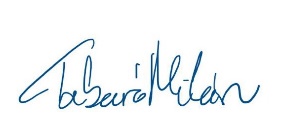 Takaró Milán	                          Cseklán Csenge		            Wolf BrigittaElnök				Ellenőrző Bizottság elnöke		Jegyzőkönyv-vezetőELTE TÓK HÖK                     ELTE TÓK HÖK                                  ELTE TÓK HÖKElnök:Alelnök:Bizottsági elnökök:Takaró MilánTisza Anna KrisztinaBizottsági tagok:Szőke Lili, Váradi Gergő, Nagy Barbara, Sinka Fanni, Kiss DorinaSchuller AnnaReferensek:Fancsik Fanni, Bekő Lilla, Magyari Barnabás, Szaniszló Zita, Király Pálma DóraEllenőrző Bizottság:Terényi Orsolya, Wolf BrigittaVendégek:Juniorok: